ECM : Peter Menzel : une semaine de « food » à travers le monde !1) Qui est Peter Menzel ?Peter Menzel est un photographe américain. Il a réalisé des reportages photo à travers le monde (dans 24 pays). Avec sa femme, ils se sont intéressés au rapport des hommes avec leur nourriture. What I eat (ce que je mange) est son deuxième reportage photo. Le premier, What the world eat (ce que le monde mange), a fait le tour des réseaux sociaux.Le site web du photographe : http://menzelphoto.com/2) What the world eatCe reportage, en plus des photos, propose un budget alimentaire (argent dépensé/nombre de membres de la famille) et les plats préférés de la famille. 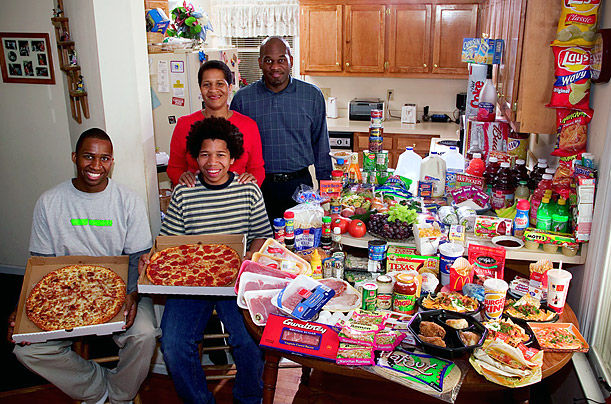 Etats-Unis : Budget pour une semaine : 260 euros pour nourrir 4 personnes
Plats favoris : spaghetti, pommes de terre, poulet au sésame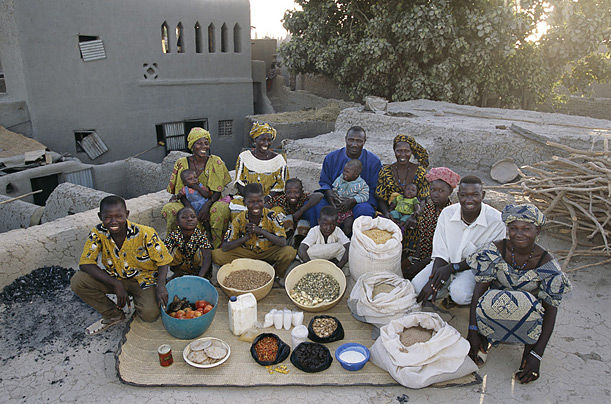 Mali : Budget pour une semaine : 20 euros pour nourrir 15 personnes
Plat typique : recettes à base de riz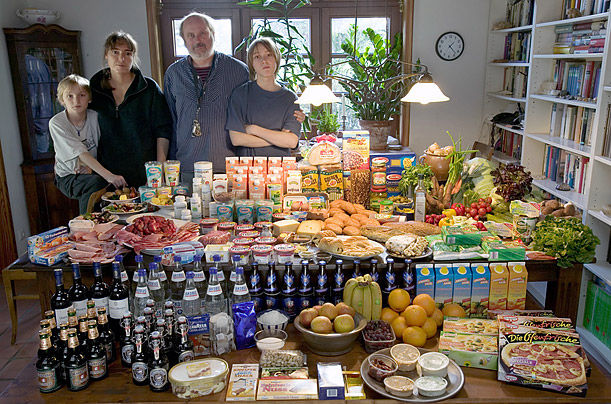 Allemagne : Budget pour une semaine : 375.39 euros pour nourrir 4 personnes
Plats favoris : Pommes de terre aux oignons, bacon et hareng, nouilles aux oeufs et au fromage, pizza, pudding vanille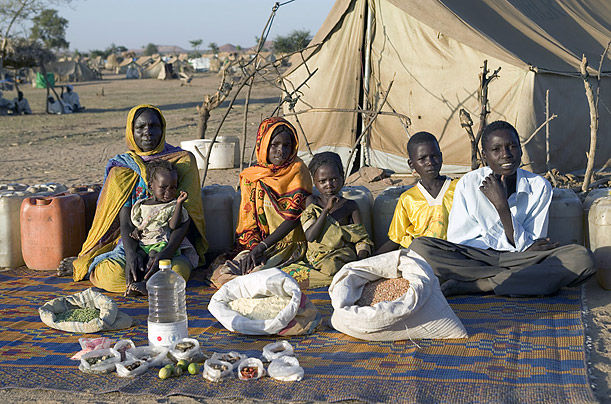 Tchad : Budget pour une semaine : 0.90 euros pour nourrir 6 personnes
Plat typique : soupe avec de la viande de mouton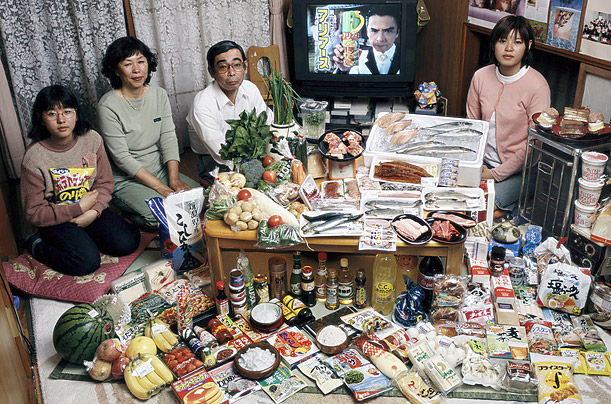 Japon : Budget pour une semaine : 241 euros pour nourrir 4 personnes
Plats favoris : sashimi, fruits, gâteaux, chips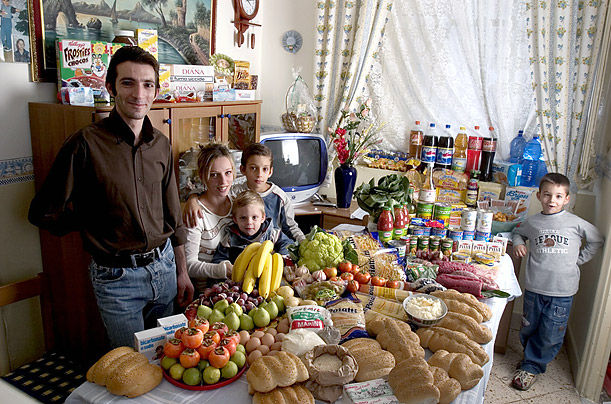 Italie : Budget pour une semaine : 214.36 euros pour nourrir 5 personnes
Plats favoris : poisson frais et pané, pâtes, hot-dog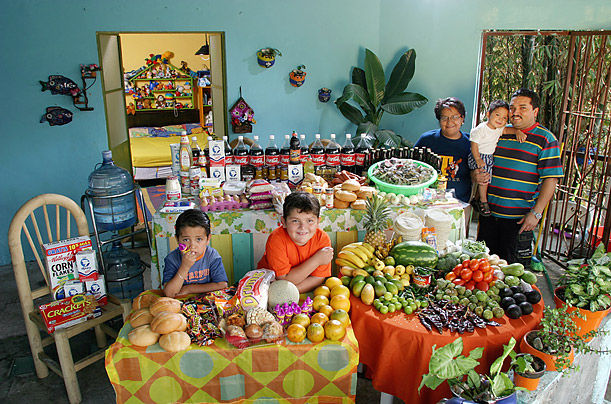 Mexique : Budget pour une semaine : 143 euros pour nourrir 5 personnes
Plats favoris : pizza, crabe, pâtes, poulet 